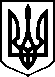 МІНІСТЕРСТВО ОХОРОНИ ЗДОРОВ’Я УКРАЇНИН А К А З21.10.2020                                                                                                                      № 2393КиївПро проведення клінічних випробувань лікарських засобівта затвердження суттєвих поправок Відповідно до статті 7 Закону України «Про лікарські засоби», 
пункту 3.2 розділу ІІІ, пункту 2.4 глави 2 розділу Х Порядку проведення клінічних випробувань лікарських засобів та експертизи матеріалів клінічних випробувань, затвердженого наказом Міністерства охорони здоров’я України від 23 вересня 2009 року № 690 «Про затвердження Порядку проведення клінічних випробувань лікарських засобів та експертизи матеріалів клінічних випробувань і Типового положення про комісії з питань етики», зареєстрованого в Міністерстві юстиції України 29 жовтня 2009 року за № 1010/17026 (в редакції наказу Міністерства охорони здоров’я України 
від 12 липня 2012 року № 523), та абзацу сорок третього підпункту  12 пункту 4 Положення про Міністерство охорони здоров’я України, затвердженого постановою Кабінету Міністрів України від 25 березня 2015 року № 267 (в редакції постанови Кабінету Міністрів України від 24 січня 2020 року № 90), на підставі висновків експертизи матеріалів щодо проведення клінічного випробування та внесення суттєвої поправки, наданих Державним підприємством «Державний експертний центр Міністерства охорони здоров’я України»,НАКАЗУЮ:1. Дозволити проведення клінічних випробувань згідно з додатками (додатки 1 – 7).2.  Внести суттєві поправки до протоколів клінічних випробувань згідно з додатками (додатки 8 – 49).3. Відмовити у проведенні клінічного випробування згідно з додатком (додаток 50).4. Контроль за виконанням цього наказу покласти на заступника Міністра з питань європейської інтеграції Іващенка І.А.Міністр                                                                                    Максим СТЕПАНОВ